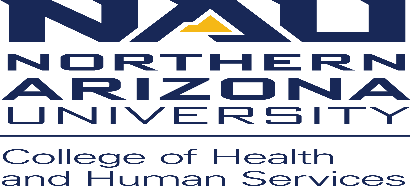 Communication Sciences and Disorders, Speech-Language-Hearing ClinicPolicies and ProceduresSUBJECT:	HIPAA Training Policy #9Policy:	All staff, faculty and students are required to complete the HIPAA training via NAU IT department before they are given access to any Protected Health Information in the Speech-Language-Hearing Clinic and/or CSD Department. Procedure:	This training consists of 7 units and a Security and Confidentiality Agreement Form. At the end of every unit is a short quiz that you must receive at least a 70% on to pass this course. Once you have viewed all of the modules, carefully review and agree to the Security and Confidentiality Agreement Form. If you would like a copy of this form for your own records, or would like to view it with a screen reader, please download the PDF version. You must complete all 7 Units with at least a 70% on the quiz and complete and electronically sign the confidentiality statement to pass this course.The HIPAA training must be completed every year.The CSD academic office will keep a copy of the signed security and confidentiality agreement in every person’s personnel file.  The CSD academic office will keep a copy of the signed security and confidentiality agreement in every student’s file.  Students may also access this signed statement via LOUIE-under “My Transcripts”.
